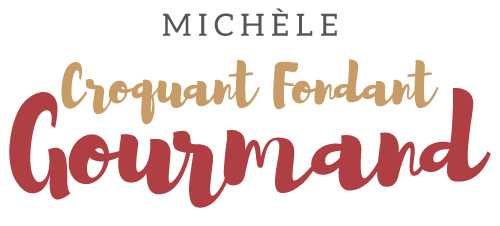 Tarte au fenouil et à l’orange Pour 6 Croquants-Gourmands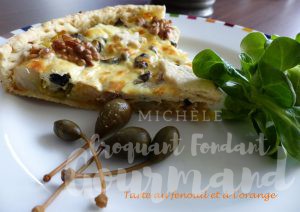 Pâte brisée :
- 200 g de farine
- 1 grosse pincée de sel
- ½ càc de graines d'anis vert 
- 100 g de beurre
- 50 g d'eau
Garniture :
- 1 bulbe de fenouil
- 1 oignon
- 2 gousses d'ail
- 60 g d'olives noires dénoyautées
- 2 càs de câpres au vinaigre
- 1 orange
- 200 g de ricotta
1 œuf
- 40 g de cerneaux de noix
- huile d'olive
- sel & poivre du moulin1 cercle à tarte de 26 cm de diamètre
Préchauffage du four à 180°C 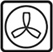 
La pâte brisée :
À préparer avec les ingrédients donnés suivant la recette de base.
Étaler la pâte au rouleau.
Foncer le cercle, piquer la pâte à la fourchette.
Couvrir et laisser reposer au frais pendant la préparation de la garniture.La garniture :
Éplucher et hacher émincer finement l'oignon.
Peler, dégermer et hacher l'ail.
Nettoyer le bulbe de fenouil et le couper en petits dés.
Exprimer le jus de l'orange.
Hacher grossièrement les cerneaux de noix et les olives.
Faire suer l'oignon dans une cuillerée d'huile chaude.
Ajouter le fenouil et l'ail, saler, poivrer et laisser revenir pendant 5 minutes en remuant.
Arroser avec le jus d'orange et laisser cuire jusqu'à ce que le fenouil soit tendre (mais non défait) et la préparation sèche.
Vérifier l'assaisonnement. Réserver.
Mélanger au fouet la ricotta et l'œuf. Assaisonner.
Répartir les noix hachées sur le fond de tarte (j'ai oublié, je les ai mises après).
Étaler les fenouils sur les noix.
Parsemer de dés d'olives et de câpres.
Napper avec la crème à la ricotta.
j'ai décoré avec les chutes de pâtes et quelques cerneaux de noix.
Enfourner pour 35 minutes environ.
Laisser tiédir quelques minutes avant de décercler délicatement.
Servir tiède avec quelques feuilles de salade.